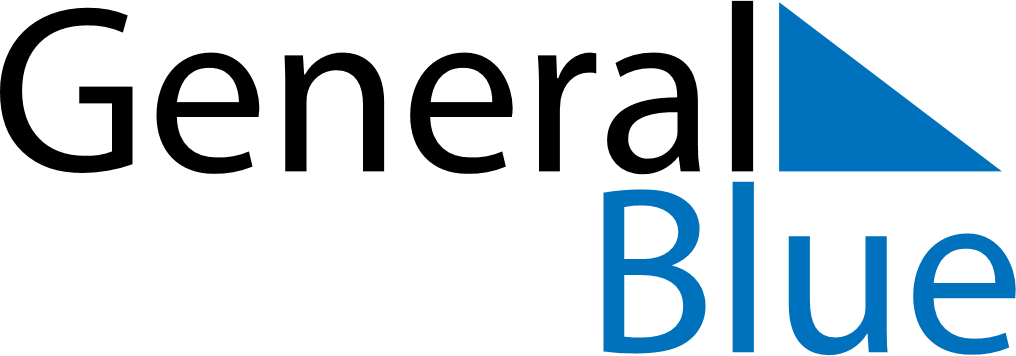 October 2021October 2021October 2021October 2021October 2021October 2021GuatemalaGuatemalaGuatemalaGuatemalaGuatemalaGuatemalaSundayMondayTuesdayWednesdayThursdayFridaySaturday1234567891011121314151617181920212223Revolution Day2425262728293031NOTES